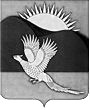 АДМИНИСТРАЦИЯПАРТИЗАНСКОГО МУНИЦИПАЛЬНОГО РАЙОНАПРИМОРСКОГО КРАЯПОСТАНОВЛЕНИЕИ.о. главы Партизанскогомуниципального района						 В.Г.ГоловчанскийПереченьмероприятий муниципальной программы «Социальная поддержка населенияПартизанского муниципального района» на 2015-2017 годы2_______________22.04.2015         село Владимиро-Александровское                                № 290О внесении изменений в муниципальную программу«Социальная поддержка населения Партизанскогомуниципального района» на 2015-2017 годыВ соответствии с муниципальным правовым актом от 27.03.2015                № 161-МПА «О внесении изменений в муниципальный правовой                       от 12.12.2014 № 106-МПА «О бюджете Партизанского муниципального района на 2015 год и плановый период 2016 и 2017 годов», принятым решением Думы Партизанского муниципального района, руководствуясь статьями 28, 31 Устава Партизанского муниципального района, администрация Партизанского муниципального районаПОСТАНОВЛЯЕТ:1. Внести в муниципальную программу «Социальная поддержка населения Партизанского муниципального района» на 2015-2017 годы        (далее - Программа), утвержденную постановлением администрации Партизанского муниципального района от 11.11.2014 № 949, следующие изменения:1.1. Раздел «Ресурсное обеспечение Программы» паспорта Программы и раздел 5 «Ресурсное обеспечение реализации муниципальной программы» ее описательной части» изложить в следующей редакции: «Мероприятия настоящей Программы реализуются за счет средств бюджета Партизанского муниципального района.2Прогнозная оценка расходов на реализацию Программы                               в 2015-2017 годах составит 2007,2 тыс. рублей, в том числе по годам:2015 - 650,0 тыс. рублей;2016 - 697,7 тыс. рублей;2017 - 659,5 тыс. рублей.В ходе реализации Программы объёмы финансирования могут корректироваться с учётом финансовых возможностей муниципального бюджета на соответствующий финансовый год.».1.2. Приложение № 2 к Программе изложить в новой редакции (прилагается).2.  Общему отделу администрации Партизанского муниципального района (Кожухарова) настоящее постановление  разместить на официальном сайте администрации Партизанского муниципального района                                 в информационно-телекоммуникационной сети «Интернет» (далее - сайт)            в  рубрике «Муниципальные правовые акты».  3. Руководителю аппарата администрации Партизанского муниципального района Томашевой Р.Н. привести вышеназванную муниципальную программу в соответствие с настоящим постановлением                       и разместить в новой редакции на сайте администрации в тематической рубрике «Муниципальные программы».  4. Контроль за исполнением настоящего постановления оставляю             за собой.Приложение № 2к муниципальной программе «Социальная поддержка населения Партизанского муниципального района» на 2015-2017 годы в редакции постановления администрации Партизанского муниципального районаот 22.04.2015 № 290№п/пМероприятияОтветственные исполнителиСрокиИсточники финансированияСтоимость в тыс. руб.Стоимость в тыс. руб.Стоимость в тыс. руб.Стоимость в тыс. руб.№п/пМероприятияОтветственные исполнителиСрокиИсточники финансированияВсего2015201620171234567891. Подпрограмма «Проведение социально значимых мероприятий» 1. Подпрограмма «Проведение социально значимых мероприятий» 1. Подпрограмма «Проведение социально значимых мероприятий» 1. Подпрограмма «Проведение социально значимых мероприятий» 1. Подпрограмма «Проведение социально значимых мероприятий» 1. Подпрограмма «Проведение социально значимых мероприятий» 1. Подпрограмма «Проведение социально значимых мероприятий» 1. Подпрограмма «Проведение социально значимых мероприятий» 1. Подпрограмма «Проведение социально значимых мероприятий» 1.1.  Проведение новогодних праздничных мероприятий для детей из семей, признанных                 в установленном порядке многодетными малообеспеченными. Приобретение новогодних подарков для детей вышеуказанной категории Отдел по спорту и молодежной политике администрации Партизанского муниципального района (далее - ПМР) совместно с муниципальным казенным учреждением «Районный дом культуры» ПМР Ежегодно, декабрь  Бюджет Партизанского муниципального района (далее - бюджет района) 450,0150,0150,0150,01.2.Проведение районного конкурса «Женщина года»Руководитель аппарата  администрации ПМР    совместно с муниципальным казенным учреждением «Районный дом культуры» ПМР2015, мартБюджет района100,0100,000123456789 1.3.Проведение районного конкурса «Семья года» Руководитель аппарата  администрации  ПМР совместно с муниципальным казенным учреждением «Районный дом культуры» ПМР2016-2017,майБюджет района100,0050,050,0Итого по разделу:Итого по разделу:Итого по разделу:Итого по разделу:Бюджет района650,0250,0200,0200,02. Отдельные мероприятия2. Отдельные мероприятия2. Отдельные мероприятия2. Отдельные мероприятия2. Отдельные мероприятия2. Отдельные мероприятия2. Отдельные мероприятия2. Отдельные мероприятия2. Отдельные мероприятия2.1.Единовременная денежная выплата  гражданам, имеющим звание «Почетный гражданин Партизанского района»Руководитель аппарата  администрации ПМР, отдел бухгалтерского учета и отчетности администрации ПМРЕжегодно, январьБюджет района157,20,097,759,52.2.Выплата пенсий за выслугу лет муниципальным служащим Партизанского муниципального районаОтдел бухгалтерского учета и отчетности администрации  ПМРежемесячно, 2015-2017 годыБюджет района450,0150,0150,0150,02.3.Предоставление субсидии Партизанской районной общественной организации ветеранов (пенсионеров) войны, труда, Вооруженных Сил            и правоохранительных органовОтдел бухгалтерского учета и отчетности администрации ПМРежегодно, 2015-2017 годыБюджет района750,0250,0250,0250,0Итого по разделу:Итого по разделу:Итого по разделу:Итого по разделу:Бюджет района1357,2400,0497,7459,5Всего по программеВсего по программеВсего по программеВсего по программеБюджет района2007,2650,0697,7659,5